СЛУЖБЕНИ ЛИСТ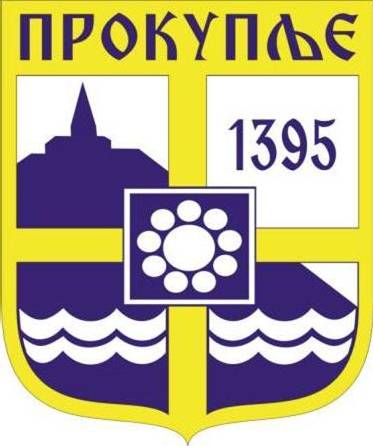 ГРАДА ПРОКУПЉА1На основу члана 20 став 1 тачка 8 Закона о локалној самоуправи („Службени гласник РС“, број 129/2007, 83/2014 – др. закон, 101/2016 – др. закон, 47/2018 и 111/2021 – др. закон), члана 69  и 70 Закона о енергетској ефикасности и рационалној употреби енергије („Службени гласник РС“, број  40/2021), члана 25 и члана 40 Закона о буџетском систему („Службени гласник РС“, број 54/2009, 73/2010, 101/2010, 101/2011, 93/2012, 62/2013, 63/2013 – испр., 108/2013, 142/2014, 68/2015 – др. закон, 103/2015, 99/2016, 113/2017, 95/2018, 31/2019, 72/2019, 149/2020 и 118/2021), члана 15 став 1 тачка 8 Статута града Прокупља („Службени лист општине Прокупље“ бр. 15/2018) и члана 4 став 3 Одлуке о финансијској подршци домаћинствима и стамбеним заједницама у процесу енергетске транзиције („Службени лист града Прокупља“ бр. 3/2022), Градско веће града Прокупља, на седници одржаној дана  13.04.2022.  године, донело је ПРАВИЛНИК О ИЗМЕНАМА И ДОПУНАМАПРАВИЛНИКА О СУФИНАНСИРАЊУ МЕРА ЕНЕРГЕТСКЕ САНАЦИЈЕ, ПОРОДИЧНИХ КУЋА, СТАНОВА И  СТАМБЕНИХ ЗГРАДА КОЈЕ СЕ ОДНОСЕ НА УНАПРЕЂЕЊЕ ТЕРМИЧКОГ ОМОТАЧА, ТЕРМОТЕХНИЧКИХ ИНСТАЛАЦИЈА И УГРАДЊЕ СОЛАРНИХ КОЛЕКТОРА ЗА ЦЕНТРАЛНУ ПРИПРЕМУ ПОТРОШЊЕ ТОПЛЕ ВОДЕПО ЈАВНОМ ПОЗИВУ УПРАВЕ ЗА ПОДСТИЦАЊЕ И УНАПРЕЂЕЊЕ ЕНЕРГЕТСКЕ ЕФИКАСНОСТИ ЈП 1/22Члан 1У Правилнику о суфинансирању мера енергетске санације породичних кућа, станова и стамбених зграда које се односе на унапређење термичког омотача, термотехничких инсталација и уградње соларних колектора за централну припрему потрошње топле воде по Јавном позиву Управе за подстицање и унапређење енергетске ефикасности ЈП 1/22 („Службени лист града Прокупља“ бр. 14/2022) мења се члан 6 и сада гласи:„Укупно планирана средства које Град заједно са средствима Управе за подстицање и унапређење енергетске ефикасности додељује путем Јавног позива, ЈП  1/22, за суфинансирање Програма енергетске санације стамбених зграда, породичних кућа и станова, на основу Јавног позива, ЈП 1/22, износе 30.000.000,00 динара, од чега је 15.000.000,00 динара определио Град Прокупље, а 15.000.000,00 динара Управа за подстицање и унапређење енергетске ефикасности, а за суфинансирање мера из овог члана 29.000.000,00 динара, од чега је 14.500.000,00 динара определио Град Прокупље, а 14.500.000,00 динара Управа за подстицање и унапређење енергетске ефикасности.Спроводиће се следеће мере енергетске ефикасности:1) заменa спољних прозора и врата и других транспарентних елемената термичког омотача са одговарајућим термичким својствима према негрејаним просторијама, за породичне куће и станове;Ова мера обухвата и пратећу oпрему за прозоре/врата, као што су окапнице, прозорске даске, ролетне, капци и др, као и пратеће грађевинске радове на демонтажи и правилној монтажи прозора/врата, као што је демонтажа старих прозора/врата и одвоз на депонију, правилна монтажа прозора, обрада око прозорa/врата гипс-картон плочама, глетовање, обрада ивица и кречење око прозора/врата са унутрашње стране зида.Удео средстава подстицаја износи максимално 50% од вредности укупне инвестиције са ПДВ-ом по појединачној пријави, а максимално 140.000,00 динара са ПДВ-ом.2) заменa спољних прозора и врата и других транспарентних елемената термичког омотача са одговарајућим термичким својствима према негрејаним просторијама, за стамбене зграде;Ова мера обухвата и пратећу oпрему за прозоре/врата, као што су окапнице, прозорске даске, ролетне, капци и др, као и пратеће грађевинске радове на демонтажи и правилној монтажи прозора/врата, као што је демонтажа старих прозора/врата и одвоз на депонију, правилна монтажа прозора, обрада око прозорa/врата гипс-картон плочама, глетовање, обрада ивица и кречење око прозора/врата са унутрашње стране зида за стамбене зграде.Удео средстава подстицаја износи 50% од вредности укупне инвестиције са ПДВ-ом по појединачној пријави, а максимално 100.000,00 динара са ПДВ-ом помножено са бројем станова у пријављеној стамбеној згради.3) постављање и набавка материјала за термичку изолацију зидова, таваница изнад отворених пролаза, зидова, подова на тлу и осталих делова термичког омотача према негрејаном простору за породичне куће;Укупан износ средстава подстицаја која се додељују за ову меру, представља мањи износ од:50% од вредности укупне инвестиције са ПДВ ом, а максимално  210.000 динара са ПДВ-ом, иизноса  који се добија множењем површине из достављене профактуре, са  износом од 2.000,00 динара са ПДВ-ом.4) постављање и набавка материјала за термичку изолацију зидова, таваница изнад отворених пролаза, зидова, подова на тлу и осталих делова термичког омотача према негрејаном простору за стамбене зграде;Укупан износ средстава подстицаја која се додељују за ову меру, представља мањи износ од:50% од вредности укупне инвестиције са ПДВ ом, а максимално  120.000,00 динара са ПДВ-ом помножену са бројем станова у пријављеној стамбеној згради, иизноса који се добија множењем површине из достављене профактуре, са  износом од 2.000,00 динара са ПДВ-ом.5) постављање и набавка материјала за термичку изолацију испод кровног покривача за породичне куће (за ову меру се може конкурисати и заједно са мером постављање и набавка материјала за термичку изолацију зидова, таваница изнад отворених пролаза, зидова, подова на тлу и осталих делова термичког омотача према негрејаном простору за породичне куће из става 2 тачка 3, овог члана);Ова мера може обухватити, у случају да је оштећен кровни покривач и хидроизолациони кровни систем, грађевинске радове на замени хидроизолације и других слојева кровног покривача, као и лимарске радове, али не и радове на замени конструктивних елемената крова.Укупан износ средстава подстицаја која се додељују за ову меру, представља мањи износ од:50% од вредности укупне инвестиције са ПДВ ом, а максимално 150.000,00 динара са ПДВ-ом, и;износа који се добија множењем површине из достављене профактуре, са  износом од 1.500,00 динара са ПДВ-ом. 6) набавка и инсталација котлова на природни гас и/или биомасу (дрвни пелет, брикет, сечка), грејачa простора, или замена постојећег грејача простора (котао или пећ) ефикаснијим, за породичне куће и станове;Удео средстава подстицаја износи 50% од вредности укупне инвестиције са ПДВ-ом по појединачној пријави, а максимално:-  85.000,00 динара са ПДВ-ом за котлове на гас;- 110.000,00 динара са ПДВ-ом за котлове на биомасу (пелет и сечка).7) набавка и инсталација котлова на природни гас и/или биомасу (дрвни пелет, брикет, сечка), грејачa простора, или замена постојећег грејача простора (котао или пећ) ефикаснијим, за стамбене зграде;Удео средстава подстицаја износи 50% од вредности укупне инвестиције са ПДВ-ом по појединачној пријави, а максимално:-  40.000,00 динара са ПДВ-ом за котлове на гас помножено са бројем станова у пријављеној стамбеној згради;- 50.000,00 динара са ПДВ-ом за котлове на биомасу (пелет и сечка) помножено са бројем станова у пријављеној стамбеној згради.8) замена постојеће или уградња нове цевне мреже, грејних тела-радијатора и пратећег прибора за породичне куће и станове (за ову меру се може конкурисати само заједно са мером замене постојећег грејача простора (котао или пећ) ефикаснијим из става 2 тачка 6, овог члана);Удео средстава подстицаја износи 50% од вредности укупне инвестиције са ПДВ-ом по појединачној пријави, а максимално 120.000,00 динара са ПДВ-ом.9) замена постојеће или уградња нове цевне мреже, грејних тела-радијатора и пратећег прибора за стамбене зграде (за ову меру се може конкурисати само заједно са мером замене постојећег грејача простора (котао или пећ) ефикаснијим из става 2 тачка 7 овог члана или уколико је одобрен захтев да се зграда прикључи на даљински систем грејања);Удео средстава подстицаја износи 50% од вредности укупне инвестиције са ПДВ-ом по појединачној пријави, а максимално 100.000,00 динара са ПДВ-ом помножено са бројем станова у пријављеној стамбеној згради.10) набавка и уградња топлотних пумпи и пратеће инсталације грејног система (грејач простора или комбиновани грејач) за породичне куће;Удео средстава подстицаја износи 50% од вредности укупне инвестиције са ПДВ-ом по појединачној пријави, а максимално 250.000,00 динара са ПДВ-ом
11) набавка и уградња соларних колектора у инсталацију за централну припрему потрошне топле воде за грејање санитарне потрошне топле воде и пратеће инсталације грејног система за породичне куће.Укупан износ средстава подстицаја која се додељују за ову меру, представља мањи износ од:50% од вредности укупне инвестиције са ПДВ ом, а максимално 140.000,00 динара са ПДВ-ом, иизноса који се добија множењем количине топле воде из достављене профактуре, са износом од 650,00 динара са ПДВ-ом. 		Домаћинства и стамбене заједнице не могу да конкуришу за више од једне мере енергетске ефикасности из овог члана, осим за мере из става 2 тач. 5, 8 и 9 овог члана.		Критеријуми енергетске ефикасности се одређују јавним позивом за привредне субјекте, али морају да задовоље следеће минималне услове: Спољна столарија са следећим минималним техничким карактеристикама (U-коефицијент прелаза топлоте):	- U≤ 1,5 W/метру квадратном K за прозоре и балконска врата,	- U ≤ 1,6 W/метру квадратном K за спољна врата;Спољни зид на породичним кућама/стамбеним зградама следећих карактеристика:- минимална дебљина за термичку изолацију износи 10 cm, осим уколико нема  техничких могућности да се постави та дебљина изолације. Боја спољашњег омотача/фасаде треба да буде усклађена са традиционалном локалном архитектуром, избегавајући тренд јарких и рефлектујућих неадекватних колорита;Минимални степен корисности котла (грејача простора) на биомасу (дрвни пелет, брикет, сечка) износи 85%;Минимални степен корисности котла (грејача простора) на природни гас износи 90%.Додатни услови за доделу средстава подстицаја за енергетску санацију стамбених објекта:За мере из става 2 тач. 3 и 4 овог члана средстава подстицаја за термичку изолацију неће се одобравати за појединачне етаже стамбених објеката. Уколико стамбени објекат има два или више власника, пријаву подноси један од власника уз писмену сагласност осталих власника. Сутерени чији је фасадни зид обложен каменом или сличним материјалом не морају се термички изоловати;Двојни објекти различитих власника као и објекти у низу третирају се као засебни објекти.За мере из става 2 тач. 1 и 2 овог члана средства се неће одобравати за набавку и уградњу појединачних прозора и врата. Средства се неће одобравати за набавку улазних врата стамбених објеката која нису у директној вези са грејаним простором.За стамбене објекте са више етажа једног власника, средства се могу користити за замену столарије на једној или свим етажама с тим да замена столарије на свакој од етажа мора бити комплетна.Власници појединачних етажа у стамбеном објекту подносе појединачне пријаве за замену столарије.	Критеријуми за оцењивање пријава на Јавни позив за домаћинства и стамбене заједнице дати су у члану 26 овог Правилника.“Члан 2У свему осталом Правилник о суфинансирању мера енергетске санације породичних кућа, станова и стамбених зграда које се односе на унапређење термичког омотача, термотехничких инсталација и уградње соларних колектора за централну припрему потрошње топле воде по Јавном позиву Управе за подстицање и унапређење енергетске ефикасности ЈП 1/22 („Службени лист града Прокупља“ бр. 14/2022) остаје неизмењен.Члан 3Овај Правилник о изменама и допунама Правилника о суфинансирању мера енергетске санације породичних кућа, станова и стамбених зграда које се односе на унапређење термичког омотача, термотехничких инсталација и уградње соларних колектора за централну припрему потрошње топле воде по Јавном позиву Управе за подстицање и унапређење енергетске ефикасности ЈП 1/22 биће објављен на интернет презентацији Града Прокупља, као и у Службеном листу Града Прокупља.Члан 4Овај Правилник о изменама и допунама Правилника о суфинансирању мера енергетске санације породичних кућа, станова и стамбених зграда које се односе на унапређење термичког омотача, термотехничких инсталација и уградње соларних колектора за централну припрему потрошње топле воде по Јавном позиву Управе за подстицање и унапређење енергетске ефикасности ЈП 1/22 ступа на снагу наредног дана од дана објављивања у „Службеном листу града Прокупља“.Број: 06-36/2022-02У Прокупљу, 13.04.2022.годинеГРАДСКО ВЕЋЕ ГРАДА ПРОКУПЉА                                                                                                                            ПРЕДСЕДНИК                                                                                                                          ГРАДСКОГ ВЕЋА                                                                                                                    Милан Аранђеловић с.р.		2На основу члана 20 став 1 тачка 8 Закона о локалној самоуправи („Службени гласник РС“, број 129/2007, 83/2014 – др. закон, 101/2016 – др. закон, 47/2018 и 111/2021 – др. закон), члана 69  и 70 Закона о енергетској ефикасности и рационалној употреби енергије („Службени гласник РС“, број  40/2021), члана 25 и члана 40 Закона о буџетском систему („Службени гласник РС“, број 54/2009, 73/2010, 101/2010, 101/2011, 93/2012, 62/2013, 63/2013 – испр., 108/2013, 142/2014, 68/2015 – др. закон, 103/2015, 99/2016, 113/2017, 95/2018, 31/2019, 72/2019, 149/2020 и 118/2021), члана 15 став 1 тачка 8 Статута града Прокупља („Службени лист општине Прокупље“ бр. 15/2018), члана 4 став 3 Одлуке о финансијској подршци домаћинствима и стамбеним заједницама у процесу енергетске транзиције („Службени лист града Прокупља“ бр. 3/2022), члана 29 став 2 Правилника о ближим условима за расподелу и коришћење средстава за примену мера енергетске ефикасности („Службени гласник РСˮ, број 12/22), Решења о финансирању програма енергетске санације стамбених зграда, породичних кућа и станова који спроводе јединице локалне самоуправе, као и градске општине, број 401-00-4/2022-01 од 25.02.2022. године, донетим од стране Управе за финансирање и подстицање енергетске ефикасности, Градско веће града Прокупља на седници одржаној дана 13.04.2022. године, донело је ПРАВИЛНИК О ИЗМЕНАМА И ДОПУНАМАПРАВИЛНИКА О СУФИНАНСИРАЊУ ЕНЕРГЕТСКЕ САНАЦИЈЕ ПОРОДИЧНИХ КУЋА И СТАНОВА ПУТЕМ УГРАДЊЕ СОЛАРНИХ ПАНЕЛА ЗА ПРОИЗВОДЊУ ЕЛЕКТРИЧНЕ ЕНЕРГИЈЕ ЗА СОПСТВЕНЕ ПОТРЕБЕ И УНАПРЕЂЕЊЕ ТЕРМОТЕХНИЧКОГ СИСТЕМА ПУТЕМ УГРАДЊЕ КАЛОРИМЕТАРА, ЦИРКУЛАЦИОНИХ ПУМПИ,  ТЕРМОСТАТСКИХ  ВЕНТИЛА И ДЕЛИТЕЉА ТОПЛОТЕ ПО ОСНОВУ ЈАВНОГ ПОЗИВА ЗА СУФИНАНСИРАЊЕ ПРОГРАМА ЕНЕРГЕТСКЕ САНАЦИЈЕ СТАМБЕНИХ ЗГРАДА, ПОРОДИЧНИХ КУЋА И СТАНОВА, ЈП1/22Члан 1У Правилнику о суфинансирању енергетске санације породичних кућа и станова путем уградње соларних панела за производњу електричне енергије за сопствене потребе и унапређење термотехничког система путем уградње калориметара, циркулационих пумпи, термостатских вентила и делитеља топлоте по основу Јавног позива за суфинансирање програма енергетске санације стамбених зграда, породичних кућа и станова, ЈП 1/22 („Службени лист града Прокупља“ бр. 14/2022) мења се члан 6 и сада гласи:„Укупно планирана средства које Град заједно са средствима Управе за подстицање и унапређење енергетске ефикасности додељује путем Јавног позива ЈП 1/22 за суфинансирање Програма енергетске санације стамбених зграда, породичних кућа и станова, на основу Јавног позива, ЈП 1/22, износе 30.000.000,00 динара, од чега је 15.000.000,00 динара определио Град Прокупље, а 15.000.000,00 динара Управа за подстицање и унапређење енергетске ефикасности, а за суфинансирање мера из овог члана 1.000.000,00 динара, од чега је 500.000,00 динара определио Град Прокупље, а 500.000,00 динара Управа за подстицање и унапређење енергетске ефикасности.Реализоваће се следеће мере енергетске ефикасности:набавка и уградња соларних панела, инвертера и пратеће инсталације за породичне куће за производњу електричне енергије за сопствене потребе, уградње двосмерног мерног уређаја за мерење предате и примљене електричне енергије, и израде неопходне техничке документације и извештаја извођача радова на уградњи соларних панела и пратеће инсталације за производњу електричне енергије који су у складу са законом неопходни приликом прикључења на дистрибутивни систем.Снага соларних панела не може бити већа од одобрене снаге мерног места, која је наведена у рачуну за утрошену електричну енергију, а максимално до 6 kW.Укупан износ средства подстицаја која се додељују за ову меру, представљаће мањи износ од:50% од вредности укупне инвестиције са ПДВ ом, а максимално  420.000,00 динара са ПДВ-ом, и;износа који се добија множењем снаге у kW соларних панела из достављене профактуре, са износом од 70.000,00 динара са ПДВ-ом.Укупна планирана средства које Град заједно са средствима министарства додељује грађанима као крајњим корисницима за ову меру су 840.000,00 динара.унапређење термотехничких система зграде путем замене система или дела система ефикаснијим системом путем:(1) уградње електронски регулисаних циркулационих пумпи за породичне куће,Удео средства подстицаја износи 50% од износа предрачуна за радове и опрему са ПДВ-ом, а максимално 15.000,00 динара са ПДВ-ом по циркулационој пумпи.(2) опремања система грејања са уређајима за регулацију и мерење предате
количине топлоте објекту (калориметри, делитељи топлоте, баланс вентили) за станове,Удео средства подстицаја износи 50% од износа предрачуна за радове и опрему са ПДВ-ом, а максимално:15.000,00 динара са ПДВ-ом по калориметару;1.000,00 динара са ПДВ-ом по делитељу топлоте;1.500,00 динара са ПДВ-ом по термостатском вентилу.Укупна планирана средства које Град заједно са средствима министарства додељује грађанима као крајњим корисницима за ову меру су 160.000,00 динара.	Домаћинства не могу да конкуришу за више од једне мере енергетске ефикасности из овог члана.	Критеријуми енергетске ефикасности се одређују јавним позивом за привредне субјекте.	Критеријуми за оцењивање пријава на Јавни позив за домаћинства дати су у члану 26 овог Правилника.“Члан 2У свему осталом Правилник о суфинансирању енергетске санације породичних кућа и станова путем уградње соларних панела за производњу електричне енергије за сопствене потребе и унапређење термотехничког система путем уградње калориметара, циркулационих пумпи, термостатских вентила и делитеља топлоте по основу Јавног позива за суфинансирање програма енергетске санације стамбених зграда, породичних кућа и станова, ЈП 1/22 („Службени лист града Прокупља“ бр. 14/2022) остаје неизмењен.Члан 3Овај Правилник о изменама и допунама Правилника о суфинансирању енергетске санације породичних кућа и станова путем уградње соларних панела за производњу електричне енергије за сопствене потребе и унапређење термотехничког система путем уградње калориметара, циркулационих пумпи, термостатских вентила и делитеља топлоте по основу Јавног позива за суфинансирање програма енергетске санације стамбених зграда, породичних кућа и станова, ЈП 1/22 биће објављен на интернет презентацији Града Прокупља, као и у Службеном листу Града Прокупља.Члан 4Овај Правилник о изменама и допунама Правилника о суфинансирању енергетске санације породичних кућа и станова путем уградње соларних панела за производњу електричне енергије за сопствене потребе и унапређење термотехничког система путем уградње калориметара, циркулационих пумпи, термостатских вентила и делитеља топлоте по основу Јавног позива за суфинансирање програма енергетске санације стамбених зграда, породичних кућа и станова, ЈП 1/22 ступа на снагу наредног дана од дана објављивања у „Службеном листу града Прокупља“.Број: 06-36/2022-02У Прокупљу, 13.04.2022.годинеГРАДСКО ВЕЋЕ ГРАДА ПРОКУПЉА                                                                                                          ПРЕДСЕДНИК                                                                                                       ГРАДСКОГ ВЕЋА                                                                                                  Милан Аранђеловић с.р.С а д р ж а ј1.Правилник о изменама и допунама Правилника о суфинансирању мера енергетске санације, породичних кућа, станова и стамбених зграда које се односе на унапређење термичког омотача, термотехничких инсталација и уградње соларних колектора за централну припрему потрошње топле воде по јавном позиву управе за подстицање и унапређење енергетске ефикасности ЈП 1/22.....................................................................................................................................................12Правилник о изменама и допунама Правилника о суфинансирању енергетске санације, породичних кућа, станова путем уградње соларних панела за производњу електричне енергије за сопствене потребе и унапређење термотехничког система путем уградње калориметара, циркуларних пупи, термостатских вентила и делитеља топлоте по основу јавног позива за суфинансирање програма енергетске санације стабених зграда, породичних кућа и станова, ЈП1/22.................................................................................................................................................6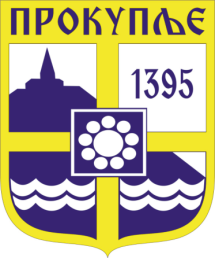  Издавач: Скупштина Грaда  Прокупља Лист уредио: Ивана Обрадовић Главни и одговорни уредник: Секретар Скупштине Града Прокупља  Александра ВукићевићГОДИНА XIVБрој 15Прокупље13. Април2022.Лист излази према потребиГодишња претплата: 1.000 дин.Цена овог броја износи: 40 дин.Рок за рекламацију: 10 дана